SŠ Turnaj v badmintonu chlapciVe čtvrtek 8. prosince 2022 proběhl ve škole Vánoční turnaj v badmintonu, kterého se zúčastnilo 18 chlapců.Výsledky soutěže:
1. místo - Standa ze třídy 3SM
2. místo - Jirka ze třídy 3ČAP
3. místo - Matěj ze třídy 3PKSrdečně gratulujeme!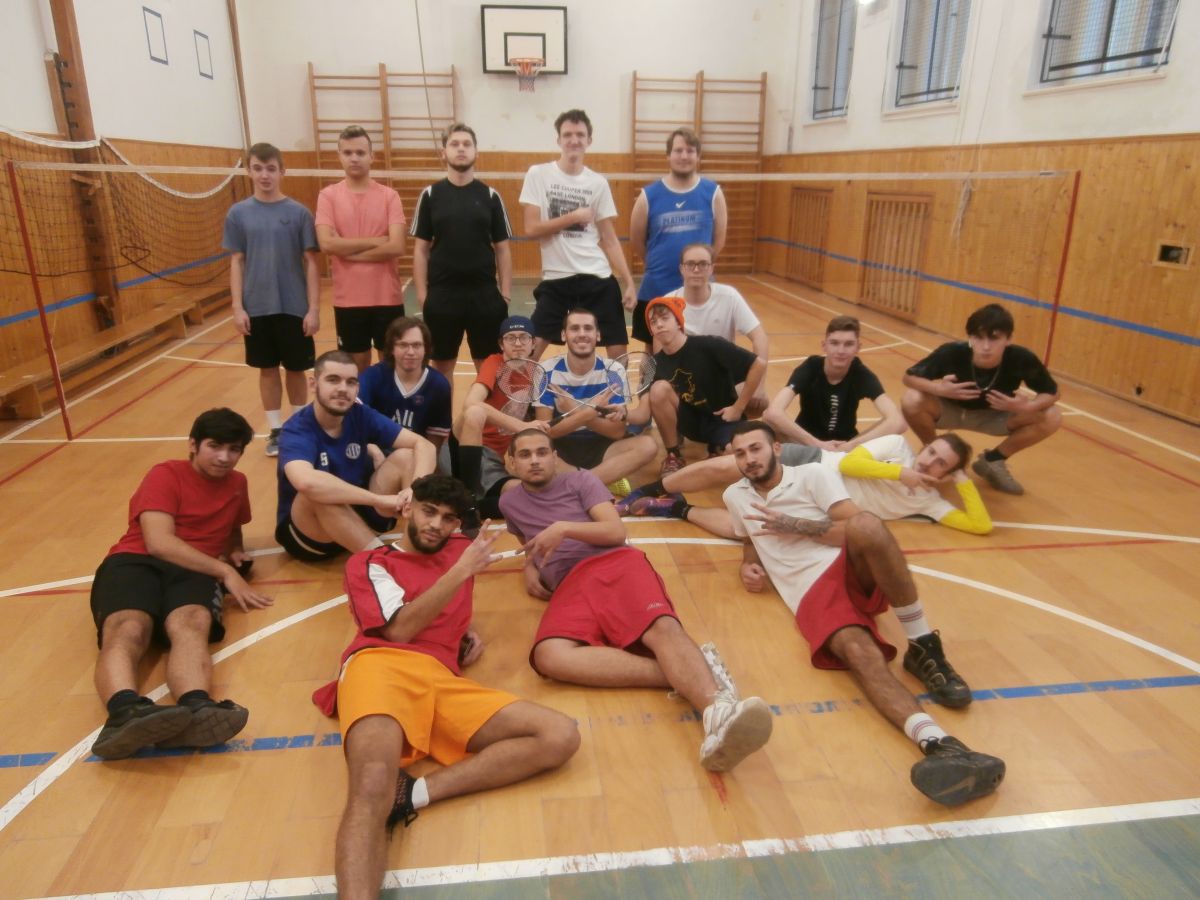 